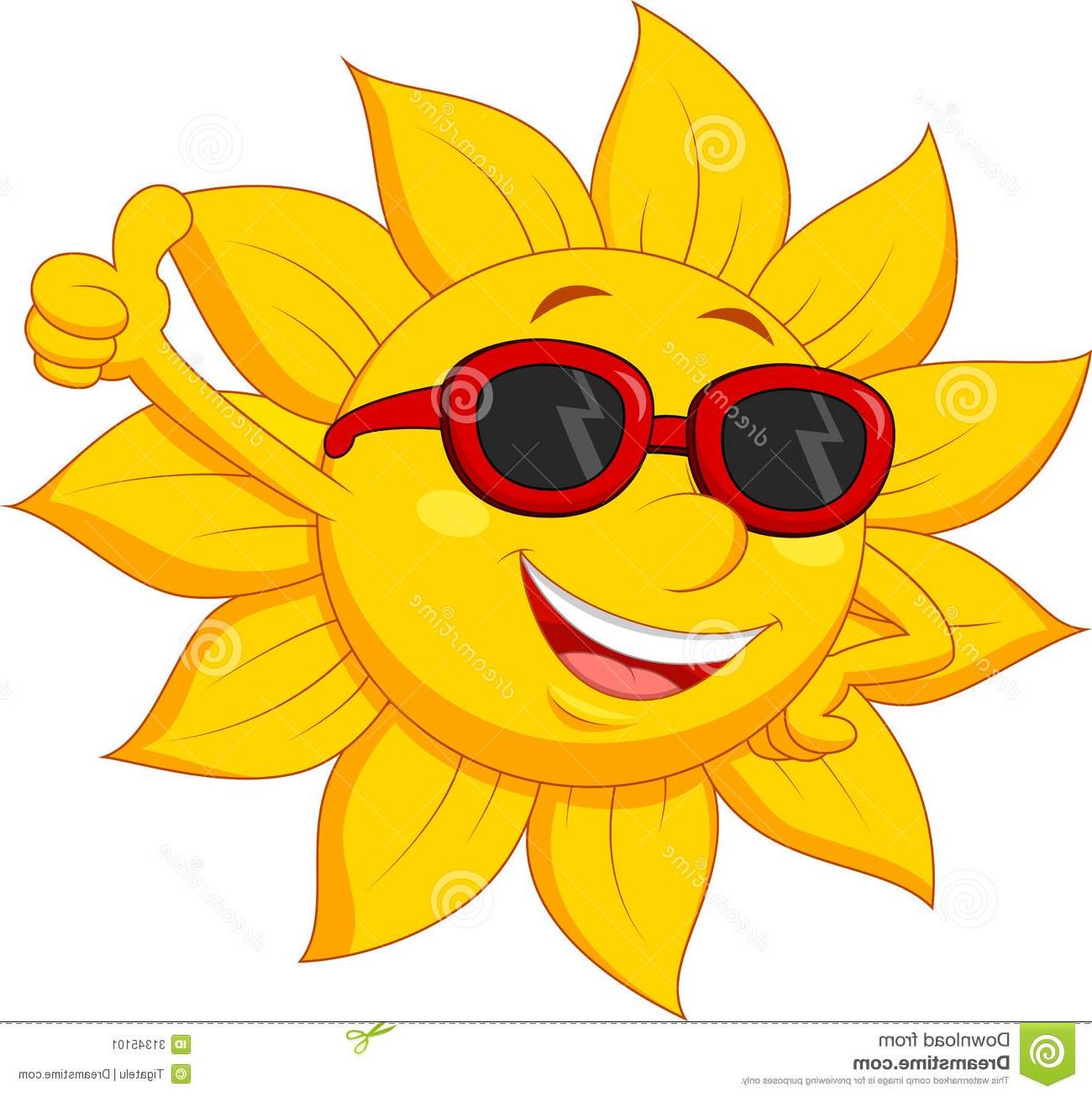 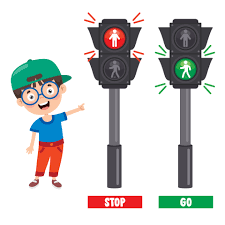 Pondělí  7:00-8:00  nástup dětí do sokolovny/ organizovaná zábava                      (seznamovací hry)8:15-10:00  bazén (rozdělení dětí do družstev + plavání) 10:00-11:00 hry venku x v sokolovně11:30-12:30 oběd 13.30-15.00  plavání +  dopravní beseda (BESIP)15:00-15:30 svačina15.30-16.30  přesun k sokolovně/hry a soutěže venku/ vyzvedávání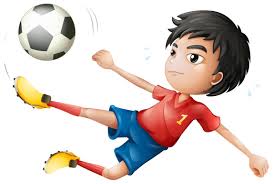 Úterý7:00-8:00  nástup dětí do sokolovny8:15-10:00  bazén (vodní hry + plavání)11:30-12:30 oběd 13:30-15:00 přesun na Gothard+profesionálně vedený fotbalový trénink 15:30-16:00 svačina16:00-16:30 vyzvedávání dětí z táboraStředa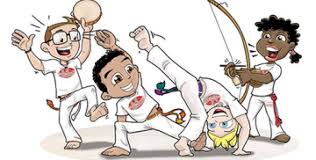 7:00-8:00  nástup dětí do sokolovny8:15-10:00  bazén (vodní hry + plavání)11:30-12:30 oběd 13:30-15.00  capoeira (bojový tanec s hrami)  15:00-15:30 svačina16:00-16:30  hry, soutěže a vyzvedávání dětí z tábora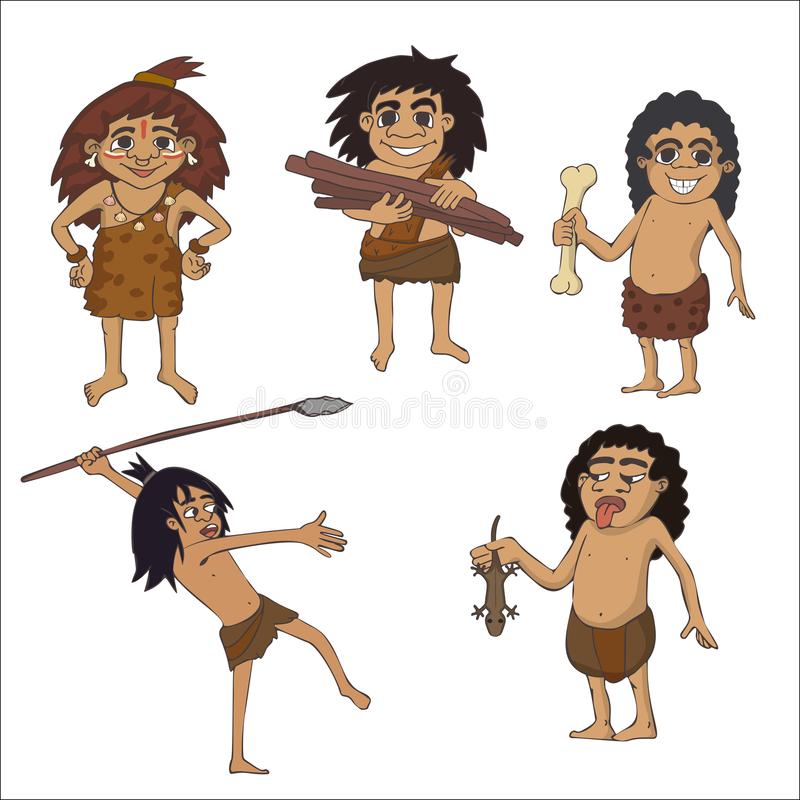 Čtvrtek7:00-8:00  nástup dětí do sokolovny8:15- 9:00 přesun na vlaková nádraží 9:13-9:44  vlakem do Všestar (svačina)10:00-12:00 interaktivní vedený program 12:00-12:45 oběd12:45-14:00 volný program v archeoparku14:12-14:41 vlakem zpět do Hořic15:15-15:45 svačina 16:00-16:30-vyzvedávání dětí16:30-19:00 pro zájemce prodloužený program na hřišti za sokolovnou+opékání buřtů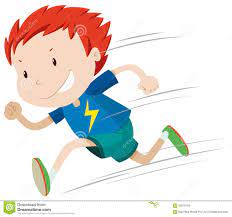 Pátek 7:00-8:00  nástup dětí do sokolovny8:15-10:00  bazén vodní hry, plavání11:30-12:30 oběd 13:00-15.00  orientační běh15:00-15:30 svačina15.30-16.00  hry, hodnocení celého tábora, rozdávání diplomů16:00-16:30 vyzvedávání dětí z táboraProgram: lze měnit a kombinovat podle počasí! Informace pro rodiče:1) Příchod dětí 7:00 – 8:00 do staré sokolovny-vchod z boku (spojovací chodbou). Kdo potřebuje dříve, dáváme možnost po domluvě už od 6:30 Vyzvedávání dětí 16:00 – 16:30 z areálu venkovního hřiště před bazénem (při špatném počasí vyzvedávání dětí ze sokolovny) 2) Na každý den kromě čtvrtka plavky, ručník, mýdlo, sportovní oblečení a obuv na ven a do tělocvičny.3) V pondělí si přinést oblečení na deštivé počasí (boty na ven a do tělocvičny, pláštěnku) - necháme si je celý týden v sokolovně. 4) Ofocené kartičky pojištěnce.5) Ve čtvrtek 2 svačiny+oběd s sebou na celodenní výlet 6) Na oběd budeme chodit do školní jídelny na sídlišti (Po, Út, St, Pá). Pitný režim po celý den (i na celodenní výlet) zajištěn.7) Mobilní telefony jsou zakázány, oboustranný kontakt bude zajištěn pomocí vedoucích 8) Jedna svačina na odpoledne stačí kromě čtvrtka (2 svačiny-celodenní výlet) 9) V případě různého doprovodu dětí (např.: vyzvedne si je jiná osoba než rodič), oznamte prosím tuto změnu vedoucímu.10) Potvrzení o bezinfekčnosti prosím odevzdejte při nástupu (formulář ke stažení na webu, sekce tábory)-nesmí být starší než 1 den před nástupem na tábor. Kdo užívá jakékoliv léky, vyplní souhlas s podáváním léků, který je také na webu volně ke stažení11) Prosíme o včasnou platbu nejpozději do 3 týdnů před zahájením tábora na recepci bazénu kartou, nebo hotově. Platit lze i přes účet: 185976498/0300 Do zprávy pro příjemce napište jméno účastníka/ů a termín tábora pro lepší dohledání platby. Cena za účastníka je 1700Kč.10) pro oboustrannou komunikaci si uložte tel. číslo na vedoucího tábora 724 791 113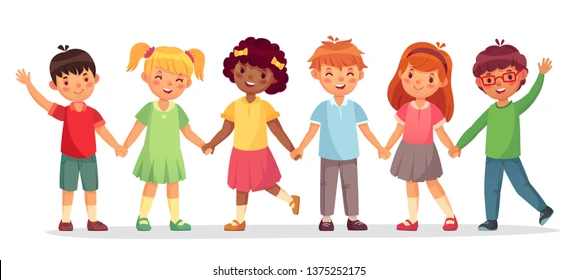 